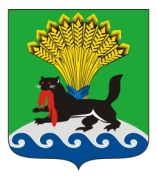                   РОССИЙСКАЯ ФЕДЕРАЦИЯ                         ИРКУТСКАЯ ОБЛАСТЬ                   ИРКУТСКОЕ РАЙОННОЕ МУНИЦИПАЛЬНОЕ ОБРАЗОВАНИЕ                 АДМИНИСТРАЦИЯПОСТАНОВЛЕНИЕот «_01__»______09_______ 20_23_г.		                                              №__531___О создании лесничества на землях населенных пунктов Иркутского района Иркутской области, занятых городскими лесами, и установлении его границВ соответствии со статьями 23, 84 Лесного кодекса Российской Федерации, пунктом 20.1 части 1, части 4 статьи 14 Федерального закона от 06.10.2003 № 131-ФЗ «Об общих принципах организации местного самоуправления в Российской Федерации», статьями 39, 45, 54 Устава Иркутского районного муниципального образования, администрация Иркутского районного муниципального образования ПОСТАНОВЛЯЕТ:1. Создать лесничество на землях населенных пунктов Иркутского района Иркутской области (далее – лесничество).2. Утвердить границы лесничества согласно схеме границ лесничества (приложение 1) и графическому описанию местоположения границ лесничества, включающему перечень координат характерных точек границ лесничества (приложение 2).3.Комитету по управлению муниципальным имуществом и жизнеобеспечению администрации Иркутского районного муниципального образования обеспечить осуществление мероприятий по лесоустройству на территории лесничества, разработку и утверждение лесохозяйственного регламента.4. Управлению архитектуры и градостроительства администрации Иркутского районного муниципального образования направить настоящее постановление в Управление Росреестра по Иркутской области для внесения в Единый государственный реестр недвижимости и Министерство лесного комплекса Иркутской области.5. Опубликовать настоящее постановление в газете «Ангарские огни» и разместить в информационно-телекоммуникационной сети «Интернет» на официальном сайте Иркутского районного муниципального образования www.irkraion.ru.6. Контроль исполнения настоящего постановления возложить на заместителя Мэра по жизнеобеспечению.Мэр                                                                                                    Л.П. Фролов ЛИСТ СОГЛАСОВАНИЯк проекту постановления «Об утверждении Порядка принятия решения о создании, упразднении лесничеств, создаваемых в их составе участковых лесничеств, расположенных на землях Иркутского района Иркутской области, установлении и изменении их границ»»ПОДГОТОВИЛ: Начальник Управленияархитектуры и градостроительства – главный архитектор Иркутского района                                          «____»____________ 2023                                                                               В.А. Ванчикова ВИЗА СОГЛАСОВАНИЯ:Заместитель Мэра района по капитальному строительству                                                                                      «____»____________ 2023                                                                           Е.Ю. ЕмельяноваЗаместитель Мэра района по жизнеобеспечению                                                                                      «____»____________ 2023                                                                                     Ю.Р. ВитерРуководитель аппарата – начальникорганизационно - контрольного управленияадминистрации Иркутского районногомуниципального образования«____»____________ 2023                                                                            М.А. Петрачкова Начальник правового управленияадминистрации Иркутского районногомуниципального образования«____»____________ 2023                                                                              Д.М. ОстапенкоИ.о. председателя КУМИ Иркутского района«____»____________ 2023                                                                                О.В. МорозоваСПИСОК РАССЫЛКИ:Управление архитектуры и градостроительства – 1 экз.КУМИ – 1 экз.Дума Иркутского района – 1 экз.Газета «Ангарские огни» – 1 экз.СХЕМА ГРАНИЦ ЛЕСНИЧЕСТВА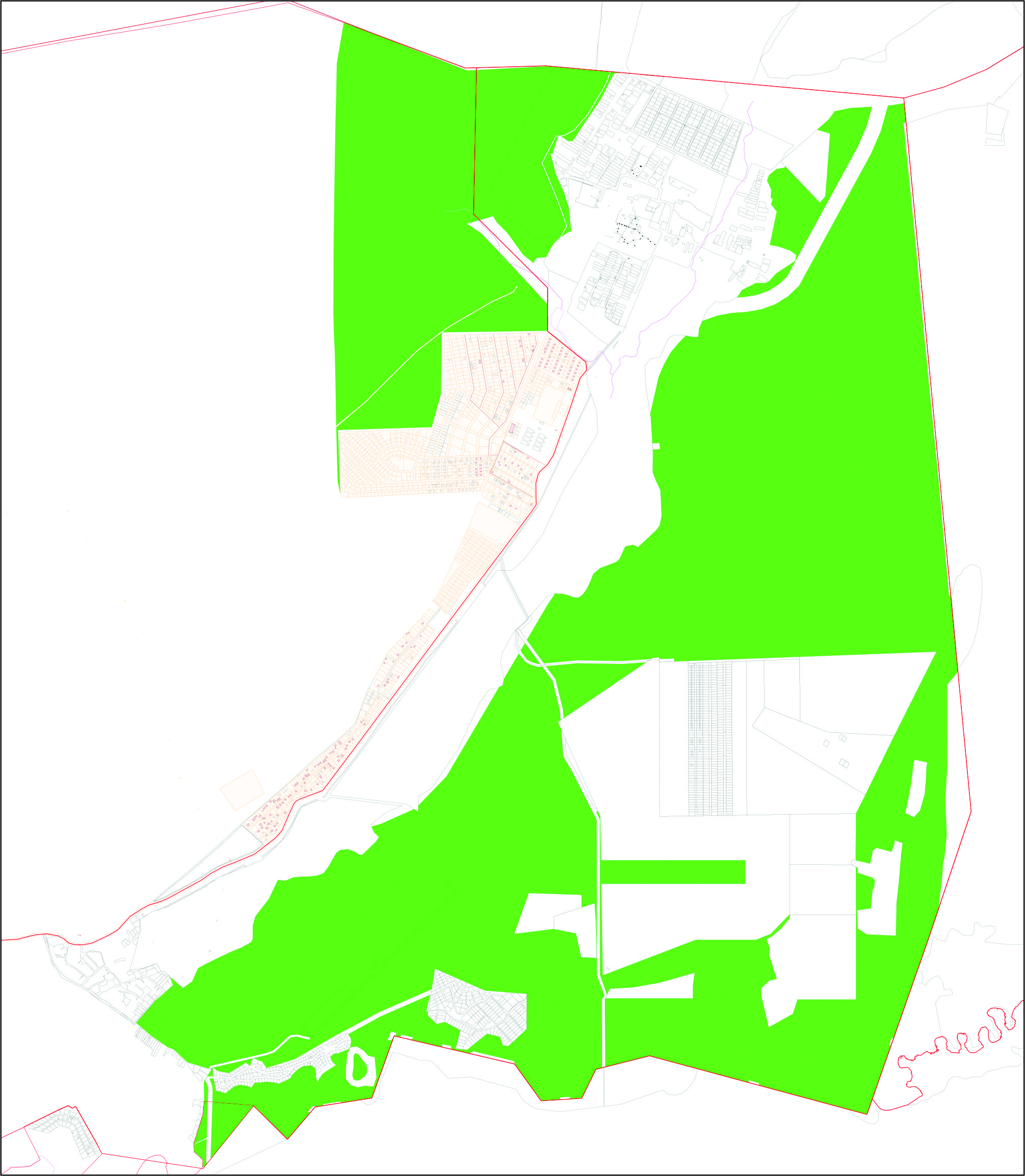  Площадь лесничества составляет 1 654,7 гаЗаместитель Мэрапо жизнеобеспечению                                                                       Ю.Р. ВитерПриложение 2 утвержденапостановлением администрацииИркутского районногомуниципального образованияот ____________ № ____;ГРАФИЧЕСКОЕ ОПИСАНИЕ МЕСТОПОЛОЖЕНИЯ ГРАНИЦ ЛЕСНИЧЕСТВА, ВКЛЮЧАЮЩЕЕ ПЕРЕЧЕНЬ КООРДИНАТ ХАРАКТЕРНЫХ ТОЧЕК ГРАНИЦ ЛЕСНИЧЕСТВАЗаместитель Мэрапо жизнеобеспечению                                                                       Ю.Р. ВитерПриложение 1 утвержденапостановлением администрацииИркутского районногомуниципального образованияот ____________ № ____;Порядковый номер характерной (поворотной точки)КоординатыКоординатыПорядковый номер характерной (поворотной точки)XY1385662.7503346273.4702385609.1703346271.7903385576.7903346270.6504385510.9403346270.4505385509.9203346270.4906385508.9403346270.5807385507.9703346270.7408385507.0203346270.9609385506.0803346271.25010385505.1603346271.60011385504.2603346272.00012385503.4003346272.46013385501.7703346273.55014385501.0103346274.18015385500.2903346274.85016385499.5903346275.57017385475.4703346256.06018385474.8603346246.21019385523.7403346248.42020385576.6803346190.73021385619.1203346189.16022385629.7803346198.99023385647.9103346239.89024385658.1403346267.32025385662.7503346273.4701386135.8003346306.8002386137.2003346313.2203386080.5203346316.3804386078.4403346279.0705386053.0903346263.5606386003.8903346283.8207385669.5803346273.6108385653.4903346242.2209385641.4003346212.93010385631.1803346195.73011385623.7403346188.99012385631.1503346188.72013385650.4503346194.77014385653.8903346195.85015385826.9203346250.17016385911.8403346256.94017386041.7503346254.22018386125.4303346305.43019386127.1503346299.68020386135.8003346306.8001386872.4103348796.4402386869.2503348877.2503386868.9303348877.3904386753.5603348877.3005386625.0203348925.8606386617.5703348928.5107386615.1203348926.6308386593.9003348910.9609386136.7603348912.51010386126.2303348870.94011386037.8203348827.43012385996.8703348807.28013385933.5703348776.13014385931.6103348745.05015385928.7403348699.53016385942.9303348698.64017385940.2903348656.69018385938.8503348633.90019385924.0903348625.79020385916.7503348509.49021386037.8203348421.00022386155.1503348335.23023386162.3503348329.97024386181.2103348324.88025386246.3003348053.82026386233.2403348027.46027386252.0003347947.38028386261.7003347906.00029386281.0803347904.38030386294.9603347844.24031386275.6503347846.46032386277.7603347837.45033386324.7403347636.97034386330.6093347645.86435386339.0973347653.52336386358.5613347570.28837386340.8803347568.11838386347.8903347538.18039386347.9603347537.86040386350.2103347528.24041386367.7703347542.25042386374.3803347519.95043386379.0603347504.17044386321.1603347480.19045386319.3103347504.00046386340.8903347520.80047386068.5503347423.19048385935.5403347375.52049385904.7003347181.92050385902.8203347170.14051385912.3903347168.62052385893.2403347048.40053385883.6703347049.93054385878.0003347014.31055385875.6603346999.61056385883.8203346998.31057385875.9033346974.41358385843.7763346950.79659385840.3503346948.33060385838.3903346965.44061385697.6103346844.85062385660.1503346812.77063385697.6103346774.94064385884.1003346586.60065385821.9903346536.36066385559.2003346323.79067385530.4203346300.51068385555.1903346300.59069385560.7503346300.61070385576.4503346300.65071385682.9903346304.41072385695.6803346304.86073385857.3303346310.57074385869.1303346310.83075385884.9203346311.18076385991.1403346313.54077386020.9403346309.24078386064.0803346291.47079386065.5803346317.94080386057.9803346319.58081386036.4703346324.19082386016.9103346328.38083386012.5803346329.31084385997.3503346332.58085385984.6303346335.30086385983.8703346338.00087385976.1903346365.13088385970.7503346384.36089385966.3703346399.82090385983.2803346420.87091385984.5303346422.43092385997.0503346438.02093386008.8303346452.69094386009.2603346453.87095386014.6703346468.74096386021.5003346487.53097386021.8003346488.36098386020.7003346498.94099386020.2303346503.470100386018.1503346523.360101386016.2503346541.530102386015.5803346543.200103386007.7803346562.630104386004.0603346571.880105386029.4303346589.840106386036.7103346595.000107386036.6703346600.420108386036.5203346620.480109386036.5003346622.490110386036.4903346624.020111386038.8703346642.370112386041.4503346662.240113386042.8203346672.870114386042.0503346679.590115386039.7603346699.460116386037.4703346719.340117386035.1903346739.200118386034.7303346743.130119386029.0303346754.290120386035.5903346768.280121386038.9503346775.470122386044.0703346786.380123386052.5603346804.490124386061.0503346822.600125386065.1403346831.340126386081.1603346839.750127386082.9703346840.700128386090.5103346844.660129386101.9903346856.610130386115.9203346871.120131386121.4003346876.830132386126.2503346884.310133386136.2703346899.780134386147.5103346917.140135386148.3503346927.310136386149.8503346945.700137386151.4403346965.180138386151.6003346967.180139386152.0003346972.050140386148.2003346976.840141386135.7503346992.500142386131.6803346997.610143386114.2603347000.590144386096.8303347003.560145386089.1803347002.570146386077.7503347001.080147386075.5003347001.940148386038.1403347016.160149386055.2503347019.700150386096.0003347046.600151386150.2603347129.170152386151.5103347138.140153386169.7603347120.150154386180.7403347109.330155386192.7903347105.230156386209.4903347099.550157386214.5103347105.250158386228.9203347121.620159386230.1303347123.000160386231.5303347138.180161386232.9703347153.930162386237.9603347165.110163386245.7603347182.600164386251.1703347197.180165386263.0303347229.150166386231.8703347212.890167386132.6503347202.570168386062.0103347202.570169386021.5303347234.320170386005.6503347278.770171386016.7603347334.330172386012.7903347354.170173386012.7903347386.720174386072.3303347406.560175386207.4103347394.280176386216.7903347351.000177386227.9003347342.270178386251.7103347319.250179386279.5003347274.010180386271.7803347231.000181386288.1903347234.470182386312.2903347237.820183386333.2303347235.250184386354.1503347222.220185386360.3403347218.360186386404.5603347297.260187386406.0503347301.030188386417.5503347321.720189386445.0703347371.940190386477.7403347431.570191386623.9603347765.810192386523.3103347740.870193386509.6803347737.500194386510.0103347739.490195386511.9903347751.460196386508.5803347750.920197386488.3003347747.700198386486.4103347749.610199386443.5003347792.900200386442.3303347794.080201386429.3203347807.200202386427.4903347809.050203386441.4803347862.850204386433.5003347878.120205386424.2203347895.850206386414.9503347913.570207386405.6703347931.290208386396.4003347949.010209386387.1403347966.700210386355.9603347958.640211386329.6103347951.820212386310.2503347946.810213386290.8903347941.800214386288.3503347941.140215386264.4603347934.950216386263.3203347945.440217386259.3403347982.160218386256.1203348011.900219386279.8803348041.450220386285.9903348049.050221386336.1203348111.400222386363.1903348145.070223386357.8503348167.080224386346.4903348213.840225386342.2103348231.430226386321.1203348238.170227386300.0003348244.920228386284.1103348249.990229386283.9303348257.020230386283.0203348290.090231386299.8003348307.960232386310.0703348318.890233386342.2503348353.160234386374.4203348387.420235386384.6803348398.360236386394.6703348408.990237386466.8603348409.190238386510.3403348409.310239386535.3503348409.380240386580.6103348409.500241386603.6903348409.570242386614.9503348409.590243386629.9403348409.640244386653.2903348527.700245386643.6103348570.260246386557.4203348578.720247386546.2803348600.630248386500.3903348597.030249386501.2403348606.200250386549.5003348611.440251386560.4803348633.030252386636.8703348649.370253386650.1503348697.220254386577.5803348744.960255386541.6803348737.000256386495.8503348771.700257386556.6603348826.250258386611.8003348822.160259386687.8903348815.910260386758.0603348801.110261386786.8803348806.970262386872.4103348796.4401386234.5703347267.4602386224.7303347286.7103386208.0603347299.4104386156.4603347339.8905386132.6503347344.6506386103.2803347343.0607386077.0903347326.3908386055.6603347296.2309386050.8903347274.01010386058.8303347254.16011386084.2303347245.43012386142.1803347253.37013386217.5803347254.16014386234.5703347267.4601386873.3403348772.7302386872.4103348796.4403386786.8803348806.9704386758.0603348801.1105386687.8903348815.9106386611.8003348822.1607386556.6603348826.2508386495.8503348771.7009386541.6803348737.00010386577.5803348744.96011386650.1503348697.22012386636.8703348649.37013386560.4803348633.03014386549.5003348611.44015386501.2403348606.20016386500.3903348597.03017386546.2803348600.63018386557.4203348578.72019386643.6103348570.26020386653.2903348527.70021386696.2703348516.76022386701.9203348549.65023386728.9703348600.47024386757.7703348706.32025386784.2303348737.48026386785.2803348792.46027386873.3403348772.7301386199.1203346581.6102386169.0903346569.8603386159.8403346566.2404386148.8603346561.9405386155.2003346554.0706386171.1203346534.3207386156.0603346510.2308386147.0503346495.8109386137.8003346481.01010386128.8103346466.62011386119.7703346452.16012386110.8603346437.90013386101.8203346423.43014386102.2003346415.99015386105.3903346399.04016386108.5403346382.25017386111.9103346364.38018386115.0303346347.76019386117.0303346345.00020386137.9203346316.08021386183.7303346514.80022386199.1203346581.6101388901.1203348357.4402388897.0203348359.2703388895.1003348360.4004388842.5603348400.3305388822.7503348440.0106388810.2103348482.5807388812.9603348512.4908388719.0903348581.0609388522.8703348630.42010388454.7603348635.44011388442.8103348617.80012388438.1703348619.88013388393.3703348639.96014388214.5003348653.13015388118.8703348709.44016387790.4703348876.15017386872.4003348877.17018387111.2903348870.98019387234.5303348862.74020387206.0303348775.91021387290.0303348776.78022387302.1503348423.67023387109.8803348354.35024387029.1303348325.19025387061.9703348590.33026387039.2803348704.03027387036.9703348715.6408387032.5703348737.66029387025.0303348739.32030386932.2503348759.76031386873.3403348772.73032386785.2803348792.46033386784.2303348737.48034386757.7703348706.32035386728.9703348600.47036386701.9203348549.65037386696.2703348516.76038386653.2903348527.70039386629.9403348409.64040386635.6903348335.86041386639.4703348287.28042386651.6003348131.79043386681.7603348062.88044386702.8603348014.67045386706.4703348006.42046386725.7803347962.31047386741.5403347926.29048386752.3303347901.65049386766.5503347869.16050386775.3703347848.99051386792.9703347808.80052386798.2103347796.83053386763.5703347791.34054386739.3603347787.51055386690.8203347779.81056386666.5503347775.96057386662.0803347775.25058386660.5603347774.87059386660.4303347774.46060386660.0903347773.54061386504.9503347418.94062386504.6603347418.32063386504.3703347417.74064386443.9103347307.38065386352.5303347135.38066386350.6803347131.91067386325.8803347089.04068386193.4503346860.32069386135.4203346672.00070386177.1403346645.21071386184.1603346627.09072386186.8903346620.05073386200.1303346585.91074386220.2603346673.11075386239.5603346725.63076386339.5203346836.05077386343.5903346877.07078386323.7003346957.57079386332.0203346966.17080386342.7103346955.51081386406.6403346891.78082386518.3003346780.43083386566.3603346732.46084386576.9003346743.05085387313.3603347482.99086387569.9603347740.81087387624.5403347795.64088387844.5203347683.86089387879.2203347685.87090387886.0003347686.26091387951.8803347749.98092388075.6403347869.68093388077.4303347871.33094388082.6203347875.31095388085.0203347876.82096388233.6203347964.33097388250.9703347974.55098388264.5503347982.55099388277.6103347990.240100388572.4903348163.900101388582.1403348169.590102388676.3303348225.060103388688.0803348249.160104388729.8103348257.530105388731.0403348257.280106388781.3703348286.920107388794.4503348294.620108388890.6203348351.260109388901.1203348357.4401387862.2003347657.1902387844.5203347683.8603387624.5403347795.6404387569.9603347740.8105387313.3603347482.9906386576.9003346743.0507386566.3603346732.4608386518.3003346780.4309386406.6403346891.78010386342.7103346955.51011386340.0403346953.01012386358.6603346878.18013386353.9103346829.49014386252.5203346717.80015386234.6503346668.84016386198.3503346511.44017386149.3003346298.53018386131.8303346284.00019386173.4903346144.47020386200.8203346114.94021386258.5503346052.55022386273.7703346013.12023386273.9903346012.55024386337.7503345921.25025386350.4103345903.12026386350.5403345902.93027386369.5203345880.54028386425.6503345814.32029386435.8403345802.29030386454.9703345819.01031386585.9003345933.40032386637.9003345993.61033386642.4903345998.92034386658.6703346017.66035386663.3403346023.06036386685.6903346048.94037386706.6903346041.80038386720.1603346037.22039386741.6103346029.93040386728.3203346045.29041386719.2903346055.72042386700.9303346076.92043386668.1103346114.84044386711.7403346176.50045386749.7303346193.40046386799.9803346215.60047386811.8103346236.87048386826.2703346262.87049386843.0003346296.74050386857.8903346325.48051386909.8503346436.13052386938.9303346506.37053386975.4303346571.60054386997.5903346581.17055387083.8703346581.39056387146.8203346598.71057387262.8903346689.23058387334.2603346722.65059387389.2403346748.39060387384.4103346801.16061387407.1903346853.76062387412.3903346964.30063387417.9003347010.19064387434.6403347054.14065387480.0203347088.06066387519.1503347109.35067387571.9303347140.38068387589.6703347166.70069387593.7803347219.07070387576.3103347263.54071387560.4103347287.73072387554.9503347309.17073387606.8703347364.15074387645.7303347403.81075387676.2903347422.95076387708.0703347389.63077387739.7203347376.74078387746.2703347374.07079387760.8003347428.54080387761.7503347431.68081387762.9003347434.74082387862.2003347657.1901386450.7303345966.5602386438.0603345966.5603386415.7603345966.5604386381.4103345966.5605386380.7603346001.5606386380.8603346028.5007386380.8803346036.1508386418.4203346036.3209386432.1503346036.35010386450.6703346036.39011386450.7603346001.56012386450.7303345966.5601388969.8303348397.9102388831.6603348498.8303388830.3003348484.5604388841.4003348447.3205388858.1803348413.2606388906.2403348377.0507388922.2203348369.8708388932.6903348376.0309388969.8303348397.9101388468.9303348656.3702388527.1503348651.1003388728.7303348601.5504388815.3203348538.1505388834.7003348746.9606388829.9903349048.3407388830.0203349049.2208388841.3503349206.4809388468.9303348656.3701387159.8603350164.5702387156.7003350164.6403387133.9203350164.5604387066.6103350108.1605387012.8403350045.8606386995.0403350009.6807386921.9003349767.5308386769.4203349587.8909386770.9103349530.67010386704.3403349297.58011386673.1303349120.02012386663.4503348963.97013386629.7203348948.78014386625.3503348946.93015386623.4103348945.93016386757.5103348898.38017387795.6603348897.85018387844.0203348873.35019387848.0503348884.52020387813.2103348900.14021387794.5303348900.44022387626.8703348903.11023387520.3503348904.81024387520.3503349868.31025387363.7403349868.31026387363.7403349715.27027387363.7403349710.49028387363.7403349675.76029387363.7403349655.12030387363.7403349548.17031387363.7403349543.25032387363.7403349432.34033387363.7403349369.98034387363.7403349366.53035387363.7403348907.28036386752.4703348916.90037386989.5603349536.80038386989.5603349584.09039386989.5603349939.17040387029.1703350038.25041387048.4903350056.92042387159.8603350164.5701386995.0403350009.6802386933.6403350031.9603386892.2403350026.6604386728.2103350078.0705386718.7603350029.7706386667.3103349974.4807386615.7103349974.7608386699.2303349784.1509386588.7003349704.20010386594.0903349662.25011386598.2303349629.96012386680.1503349518.69013386770.9103349530.67014386769.4203349587.89015386921.9003349767.53016386995.0403350009.6801387926.2503350654.1102387834.9703350936.6703387807.2503350994.9004387752.3203351210.5505387689.7603351213.0706387526.0703351196.0307387505.4303351188.1008387424.1703351183.4609387380.5503351179.10010387193.7703351156.84011387086.1503351120.75012387072.2503351116.09013387017.8603351097.85014386874.0603351047.44015386864.5333351044.10216386864.5543351044.04917386866.2793351042.12818386798.6723351019.06719386792.4083351016.91620386781.4783351013.17421386720.2783350992.16922386718.8183350993.01023386696.4303350985.17024386332.9803350857.76025386334.7403350844.43026386286.7503350827.58027386285.6003350841.1408386272.5103350837.21029385927.6803350715.67030385894.6103350704.08031385826.0303350680.04032385826.2303350679.30033385843.5503350614.11034385971.2403350140.21035386012.5903349987.10036386020.0003349959.66037386033.6303349959.66038386054.4503349890.69039386038.1203349892.38040386040.6503349882.95041386112.1103349617.35042386130.4303349549.35043386216.7803349228.84044386142.2303348934.17045386578.2603348931.80046386593.8903348932.53047386599.1903348935.02048386599.1903349518.69049386646.5903349518.69050386680.1503349518.69051386598.2303349629.96052386594.0903349662.25053386588.7003349704.20054386699.2303349784.15055386615.7103349974.76056386592.9003349980.21057386405.8903350024.85058386496.3903350186.46059386591.4103350216.84060386591.5503350384.55061386591.5603350399.29062386591.7303350607.60063386613.0803350607.60064386757.1703350607.60065386996.8803350607.60066387156.7003350607.60067387186.0903350607.52068387190.7403350607.51069387230.2503350607.41070387440.9503350606.85071387476.9003350606.76072387468.8603350618.64073387437.0203350618.45074387436.5603350619.80075387401.5703350723.19076387384.4303350732.11077387345.2703350729.26078387322.6103350717.36079387200.3903350706.55080387187.8403350619.66081387187.1703350615.00082387064.9703350619.17083387026.1403350677.50084387017.3603350874.01085387236.2903350878.04086387357.6203350892.08087387575.8403350910.50088387635.5203350918.72089387639.2103350908.57090387652.8703350871.01091387654.7403350865.43092387627.2503350862.37093387577.8403350845.02094387581.3003350828.78095387603.2603350747.49096387588.1903350720.35097387498.3003350701.23098387517.1703350619.84099387520.5903350605.390100387596.9303350605.890101387814.8203350607.400102387828.7603350607.420103387832.8603350607.430104387926.2503350654.1101392358.0503350761.3802392359.2203350765.7103392360.0603350768.8404392380.2203350843.6005392403.0903350928.4306392219.9203350946.1907392083.8203350960.0008392076.9903350960.6909391938.4003350974.76010391620.9003351006.51011391373.9203351028.49012391246.2503351039.85013391215.3703351042.97014390862.4703351078.60015390649.7403351098.84016390526.8303351111.15017390029.3703351160.95018390020.7203351161.82019389991.7203351164.72020389808.8803351179.66021389798.0303351180.70022389564.9303351202.94023389392.6103351218.50024389282.7503351228.42025389290.4503351239.00026389121.0903351255.00027388778.3303351287.39028388692.0003351216.25029388152.2503351216.25030387925.7703351203.55031387836.9103351207.15032387752.3203351210.55033387807.2503350994.90034387851.7203351034.43035387963.5703351066.84036388076.7903351075.60037388143.6803351077.58038388172.9303351083.94039388184.5203351034.27040388191.3403351003.55041388181.8203350993.12042388110.5203350984.22043388080.3103350980.88044388036.4203350975.89045388002.9303350969.39046387907.4003350951.83047387850.6803350938.40048387834.9703350936.67049387926.2503350654.11050387956.9103350669.44051387990.1303350685.72052388119.9203350749.35053388157.6303350767.83054388290.0803350832.76055388352.2103350863.22056388360.7703350867.51057388479.2303350926.95058388551.5803350963.26059388649.0903351012.19060388710.2703351042.89061388835.1903351105.58062388857.6103351116.17063388912.3203351144.28064388882.8803350355.27065388878.2003350229.92066388863.1403349826.15067388857.7103349680.76068388854.3403349590.51069388850.4903349487.45070388847.0003349394.07071388866.9903349393.32072388864.4103349324.13073388864.3503349318.20074388864.1003349294.13075388875.8903349294.11076388869.9503349248.73077388863.8103349239.66078388850.0003349048.22079388854.7103348746.74080388834.0303348524.45081388990.3503348409.99082389217.0503348543.50083389218.2703348544.21084389300.7003348598.95085389300.4503348602.00086389295.6403348661.28087389281.9103348702.26088389273.3803348728.83089389273.1403348755.41090389293.8703348784.53091389330.3003348810.00092389385.2303348836.31093389430.1903348853.69094389469.2403348898.47095389509.4803349005.66096389529.5703349028.29097389614.5803349067.73098389624.8203349120.77099389608.7503349152.040100389723.7203349274.870101389753.4203349296.740102389819.1103349310.460103389885.8703349307.280104389923.6103349305.260105389991.2103349301.630106390026.5803349284.350107390048.2903349274.110108390109.9103349249.960109390236.0203349252.240110390260.3103349250.760111390262.7703349298.700112390304.3603349296.160113390301.9103349248.230114390474.2903349237.730115390487.8703349235.540116390498.6703349233.800117390598.8003349256.550118390618.8403349261.100119390669.8503349272.690120390748.1103349290.470121390831.0803349326.710122390907.3403349369.410123390970.7403349422.000124391020.7703349471.620125391017.6303349487.230126391010.1403349524.430127391012.7403349554.760128391066.5603349559.610129391114.2803349579.230130391119.5503349585.830131391153.7503349679.800132391171.7203349778.180133391178.9503349877.910134391196.1903349976.420135391230.9003350070.200136391284.0203350154.930137391353.1203350227.210138392070.5503350618.540139392226.4803350703.590140392230.3503350705.700141392234.3803350707.670142392358.0503350761.3801392555.9803350820.8702392557.6703350842.7303392570.4203350929.3004392458.2403350939.9005392441.8103350941.4506392438.6503350929.2307392437.5803350925.0908392403.0903350928.4309392380.2203350843.60010392360.0603350768.84011392359.2203350765.71012392358.0503350761.38013392380.8903350771.30014392381.6803350771.64015392384.7403350772.79016392387.3203350773.59017392511.2203350808.32018392530.3603350813.68019392555.9803350820.8701392517.5903350464.3502392539.3903350572.9503392546.8903350702.5304392547.8303350714.7205392417.6003350678.2206392323.4803350637.3507392319.5803350635.6508392297.4303350626.0309392276.2703350616.84010392118.4403350530.75011391664.6903350283.25012391522.0303350205.44013391414.6603350146.87014391363.3403350093.19015391321.1003350025.82016391293.1203349950.23017391278.3203349865.65018391277.1503349849.52019391274.3203349810.40020391277.6503349816.08021391280.6403349817.95022391323.8903349845.04023391343.6803349883.81024391372.6403349940.55025391371.6703349972.75026391370.7903350001.69027391384.8603350028.58028391412.1403350053.09029391425.0903350064.81030391435.5303350074.27031391442.8803350085.40032391519.9103350202.22033391558.5803350208.24034391587.8203350168.21035391614.8903350090.01036391625.0303350031.58037391812.6403350070.90038391830.5103350074.64039391848.4203350078.39040391896.1803350040.58041391933.8603350050.98042391938.9003350038.29043391995.4103350041.20044392054.7203350013.37045392093.2003350027.61046392132.9103350077.75047392140.6403350128.74048392150.3503350134.85049391907.4903350366.53050391929.5903350385.37051391952.9603350403.36052392272.3803350427.19053392274.1503350427.32054392368.7303350434.38055392394.5903350347.11056392464.7003350426.84057392517.5903350464.3501392781.1903348969.8602392776.0603349027.1403392767.8303348991.9904392602.8203348907.5005392461.0803348812.1006392375.2203348754.3107392355.7703348741.2208392335.9503348727.8809392318.4803348716.12010392318.7503348687.35011392345.4403348647.32012392350.6503348636.57013392352.5403348660.10014392388.4203348726.50015392495.4803348821.21016392597.2203348880.47017392670.4203348926.00018392728.5303348952.70019392781.1903348969.8601392348.2203348606.7202392349.3203348620.3403392317.8803348609.1304392234.2903348581.9605392232.1103348567.4006392203.0403348576.6907392149.3003348591.6908392103.6103348601.6609392065.0203348616.39010392049.7503348624.02011392042.0203348627.88012392038.1203348629.83013391979.3103348657.98014391957.3303348664.21015391925.0003348673.37016391919.7103348675.24017391891.6703348685.15018391878.3703348689.48019391864.0903348691.23020391822.2103348696.10021391751.8903348702.19022391718.8503348706.57023391708.9203348682.48024391678.3503348638.38025391750.1403348680.56026391907.8603348624.79027391989.9503348590.94028392051.2103348565.58029392172.6603348514.84030392269.7203348565.30031392348.2203348606.7201393109.6603347188.5502393047.6753347352.2883392922.6403347672.8004392788.9003348011.7305392818.3563348556.1086392790.4383348867.0107392789.6803348875.5308392781.7403348963.7309392730.5603348947.04010392673.1403348920.56011392600.2803348875.30012392498.7703348816.18013392393.1803348722.72014392358.4203348658.34015392355.7603348626.01016392357.1403348623.13017392355.4503348622.52018392353.8203348602.81019392272.5003348559.99020392172.9403348508.21021392048.9003348560.04022391987.6603348585.39023391905.7203348619.19024391750.7703348673.97025391670.1403348626.54026391667.9003348623.32027391635.6803348589.41028391589.0303348562.17029391544.6803348537.87030391539.8603348476.88031391539.6403348475.39032391506.6403348452.45033391560.0003348385.93034391668.5403348307.15035391691.3303348290.61036391704.7903348280.84037391776.6003348210.09038391777.1103348209.67039391778.0303348209.05040391817.6403348185.13041391765.1803348005.70042391760.1803348020.47043391759.6703348021.69044391759.3703348022.27045391759.0003348022.86046391702.6903348106.38047391701.8303348107.36048391574.3303348229.06049391561.4903348241.32050391548.7503348253.48051391542.8303348259.13052391275.2903348506.21053391255.6403348524.35054391245.8603348533.39055391235.2503348543.19056391234.5503348543.77057391233.0903348544.90058391225.2803348550.87059391157.9003348549.77060391154.7803348550.96061391132.6803348551.85062391090.9303348551.36063391062.5503348549.98064391051.2703348549.43065391052.0803348548.26066391052.8303348547.17067391052.8203348546.31068391052.7603348542.04069391042.3603347848.83070391040.7703347845.43071391039.8903347844.52072391038.8803347843.76073391037.7503347843.19074391036.5503347842.81075390628.7603347836.26076390409.8203347775.40077390390.9503347150.66078389968.3403347164.49079389972.3603347163.66080390012.8003347155.27081390050.6203347147.43082390091.7803347146.37083390105.9303347146.00084390390.5903347138.64085390408.3503347138.19086390573.3803347331.25087390716.8503347475.81088390867.2403347628.78089390918.6003347681.56090391071.5003347881.67091391246.7803348183.35092391308.8403348320.60093391347.9203348348.05094391351.6603348343.35095391312.9703348316.16096391252.1903348180.75097391076.6103347878.47098390923.2603347677.79099390871.5403347624.590100390577.7203347327.110101390420.5403347137.870102390729.3503347132.710103390898.1103347128.840104391052.5303347122.210105391164.6303347119.260106391655.0003347121.000107392078.1003347127.100108392451.6903347133.340109392614.6703347137.850110392834.9103347141.820111393109.6603347188.5501398065.4733340987.4272398057.9203340985.4603398022.0203340996.7204398022.3003341007.5075398023.6003341057.6506398009.4303341207.6607397932.4823341332.9158397922.2843341315.7609397914.9003341303.31410397908.5493341292.60911398000.6313341068.27812397999.4143340993.42713398032.9543340967.06514398061.6963340980.30115398065.4733340987.4271398111.1603341485.4402398108.2803341516.1203398093.8483341616.6494398091.7213341616.1355398086.2243341614.6976398083.9403341586.0687398079.5053341529.5868398079.5213341521.5559398079.5833341504.67710398059.9493341463.82711398079.6403341469.14012398091.7963341475.42613398111.1603341485.4401398281.0563341411.8172398312.2163341429.5953398309.5763341436.8554398309.2453341437.7505398308.4533341439.8946398300.9563341460.2017398298.3483341467.2628398265.0293341557.4369398267.1853341539.65410398264.9453341491.67911398249.5193341483.14812398247.6303341482.09913398252.6503341468.28014398266.9203341431.05015398269.0403341425.50016398272.4403341408.99017398281.0563341411.8171398558.2173342165.6592398574.1193342116.9153398574.6823342045.3604398581.8643342035.5815398602.5543342007.2346398596.0613342007.7687398583.4243342008.8398398504.9443341949.7479398516.2983341954.69010398587.8343341986.60211398621.7273342001.72212398616.4853342012.65313398588.8923342070.19514398585.1143342100.46815398588.2013342133.64216398568.3123342176.68317398566.3133342181.00018398566.2943342181.04219398555.5293342192.67820398530.7353342223.50121398522.9083342243.06322398512.8413342233.98323398519.6273342205.74324398551.8573342172.23025398558.2153342165.66126398558.2173342165.65927400129.2113341900.61028400129.7603341914.44029400129.6703341921.18030400128.1903341932.93031400116.4703341967.41032400113.6413341975.74033400096.3673341925.64434400084.2203341890.42035400070.0903341887.31036400041.1003341891.62137400026.1613341895.69638400022.3993341896.72239399991.0203341905.28140399998.2103341919.41041400036.5513341938.34042400037.9813341959.43043399989.8103342020.96044400003.2603342070.10045400003.6303342105.85046400026.5303342118.57047400019.4303342129.88048400000.1103342160.11049399995.4503342191.35050400011.8303342197.51051399969.1803342239.69052399969.8743342232.37253399974.4703342183.88054399975.3203342174.88055399977.5103342151.88056399974.6903342134.88057399968.0603342094.88058399966.5703342085.88059399959.9503342045.89060399956.3203342023.98061399956.8403342005.85062399957.0903341996.88063399958.2403341956.88064399959.2803341920.82065399960.1403341916.88066399962.1103341907.88067399970.8603341867.87068399979.6103341827.87069399981.5703341818.91070399986.6743341795.57171399990.3203341778.90072399997.8103341744.67073399996.5503341738.90074399994.5803341729.88075399985.8703341689.88076399977.1603341649.88077399976.9603341648.96078399968.9903341640.89079399947.6003341619.20080399917.1503341601.08081399903.9303341593.21082399887.1603341586.32083399857.1503341573.98084399849.2503341570.73085399827.2303341553.20086399826.7003341551.89087399823.8373341544.82088399820.5763341536.76589399895.7503341538.64090399896.0603341566.56091400013.5413341630.46092400051.8803341684.85093400035.8303341754.09094400037.7403341790.75095400129.2113341900.6101401847.3583344380.9862401857.2363344385.7313401852.7813344398.4174401848.0363344408.5865401841.1603344423.0156401830.2173344432.8937401817.7253344446.3548401806.2973344463.7869401788.1883344487.12410401780.8283344507.26811401767.6573344546.39212401751.3883344582.99813401729.6963344602.17214401717.9103344614.02015401716.8203344615.61016401711.8003344623.29017401698.9703344642.93018401693.3183344654.64619401650.8933344627.42220401655.4103344618.18021401669.9403344595.94022401675.2803344587.77023401686.6403344571.23024401704.6003344565.81025401721.6303344550.82026401726.1103344532.86027401736.1803344519.08028401751.4003344501.74029401770.8203344487.84030401796.1903344465.99031401803.1603344445.15032401831.2603344415.50033401835.6703344396.18034401846.8743344381.56735401847.3583344380.9861401943.4983344203.4482401959.1023344206.3433401951.6573344235.3364401940.6173344266.5195401923.3793344295.5726401899.5563344331.9847401888.9033344343.4118401881.8343344350.2879401873.5053344358.13110401870.8913344362.97311401864.4023344360.84312401867.9903344340.76013401879.5703344326.13014401889.3603344310.57015401897.1403344287.09016401922.9403344274.45017401932.1803344245.97018401943.1403344219.01019401943.4983344203.4481402363.2993342101.1122402269.7903342100.0503402246.9673342142.4484402237.1303342129.0005402235.1903342125.1106402230.0003342114.7007402217.3103342096.6008402196.9373342067.5529402182.6403342047.16410402176.6203342038.58011402195.8803342047.00012402207.4383342050.31713402333.6503342086.53014402363.2993342101.1121402940.1103343085.2302402925.8853343091.8293402965.9773343166.2034402986.7013343206.1025403004.5203343234.3806403011.9273343229.6097402940.1103343085.2301402672.1503347869.5602402728.2803347845.9703402806.5003347813.0904402825.9203347814.3105402842.8903347808.3806402872.8203347794.9707402885.5703347785.0008402924.3303347763.1009402926.5503347765.35010402963.0503347741.73011402960.4203347738.43012402969.6903347733.59013402998.8703347718.36014403004.3503347726.42015403038.8203347705.31016403060.2703347734.91017403118.9503347668.97018403128.9403347655.49019403115.4313347645.23520403102.7903347657.72021403075.8503347668.07022403060.6203347672.03023403035.9503347683.36024403017.4303347694.76025402987.5903347707.49026402961.0803347720.66027402928.3803347733.76028402904.3803347743.79029402889.5503347759.75030402869.3603347765.29031402852.6503347757.79032402841.8803347767.65033402851.2903347784.21034402846.0203347799.61035402816.7603347803.13036402762.4103347810.30037402672.1503347869.5601403074.9303347665.2102403059.6103347669.1903403034.5303347680.7104403016.0503347692.0905402986.2303347704.8106402960.1903347717.5407402927.3303347730.9508402903.3203347740.9809402886.1303347746.85010402874.6803347698.21011402907.2703347664.79012402908.6703347663.36013402923.0203347648.87014402927.8603347643.98015402946.2203347638.74016402985.5403347639.32017403004.3403347641.71018403035.3203347645.91019403060.4903347653.66020403074.9303347665.2101403150.9663347256.2072403143.6703347254.3403403125.9303347253.3804403111.2103347265.9405403105.1403347271.1106403098.8503347313.6807403093.1903347352.0308403092.6203347355.9309403086.3703347383.51010403085.0303347389.40011403078.0003347420.48012403072.0603347446.71013403066.4803347471.35014403053.6903347527.80015403044.4203347568.74016403041.8803347579.96017403037.2523347598.26218403039.5773347614.14419403081.3473347662.74420403101.1303347655.14021403113.2203347643.20322403095.7503347630.07023403110.8123347609.11924403105.6803347605.79025403101.5003347579.04026403110.0803347568.91027403112.2103347542.73028403119.8803347486.41029403117.2503347464.03030403113.6703347449.76031403113.3103347431.02032403119.3003347418.41033403132.2803347406.76034403150.4003347393.13035403151.7203347384.51036403136.0903347376.17037403140.2103347343.00038403138.2403347316.57039403147.3703347276.69040403150.9663347256.2071403108.4403347604.0002403104.7103347580.1403403113.5603347570.0004403116.6803347543.3105403122.8803347486.2306403120.2103347463.4907403116.6603347449.3608403116.3203347431.6709403121.7503347420.24010403134.2103347409.06011403153.7303347394.39012403155.0003347383.29013403139.2903347374.72014403143.2203347343.07015403141.2703347316.80016403150.3103347277.28017403160.2003347220.99018403164.0803347209.30019403164.7103347184.14020403164.3203347164.00021403166.0103347140.72022403173.4303347123.70023403186.4403347117.71024403209.1503347109.62025403233.4203347103.04026403276.4403347129.79027403258.1603347176.23028403244.0703347212.05029403240.6903347220.62030403232.8803347239.10031403228.1603347236.84032403223.3603347249.60033403227.5303347251.75034403180.0903347363.92035403178.2203347368.32036403138.5103347462.22037403134.6903347470.82038403139.4703347481.32039403156.6603347498.51040403162.3903347509.97041403162.3903347525.25042403147.1103347552.94043403119.4103347596.87044403108.4403347604.0001403168.3603347114.4502403171.1403347121.4503403185.3103347114.9304403208.2503347106.7605403230.1403347100.8206403228.8203347089.4507403250.3803347066.6008403264.5303347039.8609403277.1003347007.26010403288.2203346994.55011403304.5303346984.30012403325.8203346966.61013403338.8703346939.89014403340.7003346919.21015403346.7003346908.85016403358.4803346892.08017403373.9703346877.81018403386.8403346860.65019403397.9603346847.93020403413.2903346825.67021403438.3203346792.00022403456.2803346762.48023403466.8603346746.40024403477.5403346727.00025403488.9903346704.78026403499.6103346690.47027403491.7303346686.98028403483.3103346686.21029403477.0103346687.56030403467.1303346688.53031403461.6103346689.60032403464.7103346698.51033403469.2603346704.41034403466.8403346715.07035403445.6303346744.66036403428.5603346778.09037403413.1803346804.08038403404.0503346815.66039403367.8203346861.62040403342.3003346857.81041403320.6503346858.95042403300.4703346864.78043403285.7503346875.24044403281.2903346894.80045403286.9103346901.78046403291.8703346903.75047403297.1803346920.37048403296.5903346933.35049403276.6503346954.85050403264.6403346967.63051403253.7903346998.81052403253.6003347024.38053403248.5603347047.81054403238.3003347067.57055403222.6103347081.32056403210.2103347089.26057403194.7203347094.49058403185.8103347100.69059403168.3603347114.4501403568.6003346388.5702403535.6313346368.5403403529.0003346377.6104403512.8603346395.9805403503.0503346406.9806403498.7003346441.2607403509.3503346487.0908403534.0303346500.3009403534.8703346504.46010403534.4403346513.39011403522.9603346533.40012403523.8403346540.98013403522.0323346546.36214403521.2003346560.67015403511.3003346578.55016403502.9403346601.04017403504.2703346626.92018403508.6943346647.85119403511.0403346650.76020403519.6303346660.03021403520.3123346663.23822403546.5503346661.03023403551.5403346624.88024403552.3403346621.77025403550.9203346620.24026403550.2303346605.89027403544.3163346602.24528403540.4423346596.72529403535.7943346584.03830403532.3303346562.29031403529.6203346537.03032403530.5203346533.91033403542.7703346529.49034403546.0593346518.47635403543.5413346503.56336403538.6993346483.61337403541.0233346449.91338403538.5053346422.99139403539.8613346406.72140403553.6303346414.81041403568.6003346388.5701403550.9873346377.8692403560.2903346383.5213403574.3373346372.0524403592.2803346335.8405403598.6503346315.4706403613.9303346284.9107403615.7853346261.0718403615.9793346242.2849403625.8573346221.56010403642.5133346201.02911403662.2693346177.78712403667.4983346151.83413403666.5303346130.72214403683.9623346090.82315403705.0733346054.02416403712.2393346038.72317403724.6353346017.80518403750.3953345998.43619403758.1423345989.72120403760.3503345961.49021403716.4403345954.39022403721.7303345960.29023403722.0503345975.41024403713.4303345988.47025403704.8503346011.77026403697.4103346039.90027403684.9903346061.70028403660.2403346099.74029403647.5503346127.39030403651.4183346136.18931403657.4403346140.32032403657.6503346150.61033403653.9403346172.04034403634.9003346190.42035403607.7703346197.50036403589.5703346211.09037403578.0703346232.97038403582.8803346244.48039403588.5803346266.53040403588.6203346301.28041403585.4203346328.67042403567.4903346344.97043403544.7703346356.04044403535.6313346368.54045403550.9873346377.8691403762.2403340776.5002403765.9503340777.0303403767.5103340777.2504403768.7303340779.1305403772.7803340785.4006403781.1303340791.5707403783.8103340793.5508403784.0403340796.2309403784.7703340804.58010403784.7703340814.64011403785.7303340825.19012403785.2503340836.22013403787.1703340844.85014403792.4403340843.4101403795.3203340851.0802403802.0303340860.6703403802.5103340873.1304403799.6303340878.8805403795.7903340886.0706403794.8403340892.7907403797.2303340899.9808403792.9203340913.8809403795.3203340927.78010403795.3203340939.77011403797.2303340952.71012403797.2303340966.13013403796.7503340979.08014403801.5503340988.19015403799.6303340997.77016403801.0703341004.49017403798.6703341011.20018403797.2303341019.83019403795.7903341027.98020403791.4803341036.13021403786.6903341043.32022403785.7303341051.47023403789.0803341054.34024403788.6003341061.06025403779.9703341067.77026403774.7003341072.56027403772.7803341078.79028403767.9903341088.38029403769.4303341093.18030403768.9503341103.72031403770.3903341110.91032403768.9503341115.71033403770.8703341121.94034403766.5503341133.92035403767.9903341143.51036403767.9903341150.70037403757.9203341157.89038403753.1303341164.61039403745.4603341170.84040403745.4603341179.47041403749.2903341183.30042403752.1703341184.74043403753.1303341185.22044403756.4803341189.06045403757.4403341193.37046403754.0903341198.16047403748.3303341198.64048403745.9403341200.56049403745.0803341197.43050403744.5003341195.29051403741.6203341191.45052403736.3503341188.10053403732.5103341191.93054403729.1603341199.60055403727.7203341203.44056403722.4503341211.59057403715.7303341223.09058403708.5403341231.72059403709.5003341236.52060403706.1503341243.71061403704.2303341252.82062403703.4003341255.06063403702.8003341256.70064403700.5103341257.30065403648.5203341258.66066403620.3863341248.43167403620.1603341246.77068403719.9703341188.13069403726.7403341175.68070403727.9103341173.53071403739.1403341160.25072403747.2003341149.36073403751.0703341138.13074403751.7703341113.50075403750.0603341084.36076403753.9103341055.04077403755.4803341046.73078403757.9603341033.60079403758.0903341031.84080403760.6703340996.90081403762.2703340982.12082403763.6503340969.37083403764.7503340959.22084403764.8503340957.40085403765.9403340937.40086403766.6003340925.33087403767.3103340917.35088403768.3803340905.34089403768.1903340863.32090403769.8603340789.51091403762.2403340776.5001403768.1903340863.3202403768.3803340905.3403403666.3003340891.1804403648.2303340865.6105403608.0703340854.7606403561.9103340843.6207403560.1103340837.1408403556.5203340827.1009403564.4603340799.37010403595.1203340747.23011403604.5903340752.03012403622.9503340757.52013403643.5803340758.28014403672.4903340757.74015403661.7103340765.15016403661.3103340803.94017403658.3503340830.46018403670.4703340840.56019403674.5103340852.69020403688.6503340864.81021403700.7703340873.56022403722.3203340873.56023403746.1703340877.95024403768.1903340863.3201403260.3303340338.2602403558.1703340298.4873403547.3003340293.3704403533.8823340272.9195403522.3803340256.3006403518.5403340253.7407403512.1503340233.2908403500.6423340217.3089403481.4673340192.37910403473.4393340186.90711403467.4003340182.79012403457.1713340175.52813403452.0603340171.93014403448.5003340170.38015403424.7403340180.70016403441.8703340202.15117403453.2003340216.58018403438.9803340283.40019403326.8103340286.46020403260.3303340338.2601403324.9003339951.0602403329.1703339965.5903403332.0603339974.7604403340.4003339981.8605403378.9803340014.7106403379.9803340051.3407403340.0503340057.3108403320.6703340060.2109403286.4303340065.34010403200.8803340120.36011403159.0003340181.06012403126.5103340165.91013403119.6303340168.27014403101.2603340174.56015403053.8803340190.79016403035.2703340264.61017403041.3403340319.43018403096.3803340374.13019403103.6703340383.71020403101.1403340389.89021403095.7603340392.05022403094.7503340392.45023403078.7703340392.45024403071.1003340398.20025403063.4303340413.54026403063.8103340416.03027403041.7103340409.94028403021.3803340395.66029403012.0003340391.74030402997.9803340352.50031402970.4703340243.66032402964.9303340221.77033402969.3003340162.52034402970.1403340151.20035402978.4903340144.33036402984.8803340134.10037402995.7503340120.68038403001.5003340114.28039403020.0303340107.89040403031.5403340114.28041403053.9103340112.37042403067.9703340105.34043403078.2003340104.06044403092.2703340102.78045403105.0503340095.75046403114.6403340091.27047403120.3903340085.52048403131.3803340077.53049403163.5103340069.28050403274.6603340003.04051403288.5003339994.11052403312.1103339976.09053403324.9003339951.0601403941.9253339059.1412403979.4493339066.7403403979.6003339065.0004403979.4463339061.2035403978.6503339041.5106403975.7803338997.8207403944.1903338968.1008403920.5633338947.6229403915.0593338942.85210403897.5203338927.65011403866.4003338905.27012403857.9303338901.99013403852.4203338899.87014403829.2503338882.49315403824.3393338878.81016403798.1403338859.16017403773.8803338857.32018403762.5503338857.44019403733.0673338861.51420403720.0843338878.82421403719.3343338879.82322403714.0163338886.91423403672.7423338927.13124403637.8293338933.36525403613.4753338937.71426403540.4503338920.78127403466.3663338893.26428403439.9063338880.60529403430.4033338876.05830403337.3023338831.51531403314.1203338820.42432403282.2163338830.82233403277.3773338837.00534403245.5503338877.67235403231.4663338883.44336403188.6163338929.81137403184.6763338945.24338403177.9643338964.42039403169.3343338979.28140403153.9953338998.45641403139.6123339008.04442403136.5183339009.43143403125.7093339014.27644403110.8473339018.59145403088.3163339026.26146403075.8513339032.01547403061.4693339033.93348403049.1163339034.72949403031.5193339040.73750402978.4523339051.46151402956.3753339052.04052402890.4723339053.76853402831.0173339075.33354402807.4453339091.95755402801.6603339125.45056402799.8303339157.51957402807.8303339174.47558402815.3693339190.45359402865.1943339222.25860402872.5853339221.85761402885.0493339219.46162402907.1023339212.26963402924.3613339204.12064402940.6613339195.49065402960.3163339187.82166402968.4653339183.98767402978.0533339181.58868402990.0383339178.71169403001.0653339176.31570403019.2823339178.71171403030.7893339179.19172403042.7723339179.67073403054.7583339184.46474403064.3473339189.25875403072.0163339190.21776403084.4803339196.44977403089.2763339206.51678403095.5083339218.02279403100.3003339228.09080403103.1773339246.30881403102.2183339263.56582403100.3003339278.90683403096.4653339289.93284403091.1923339298.08385403086.3983339301.43886403082.5633339311.98587403074.8923339327.80588403071.0573339332.59989403061.4693339339.31190403043.7313339340.75091403043.2123339341.06592403032.7053339347.46293403015.4463339356.57094403000.5853339366.15795402988.6013339371.43196402965.5893339372.87097402949.7693339374.78698402940.1813339381.97799402930.1143339393.963100402922.9223339404.990101402914.7723339417.933102402910.9373339434.232103402906.1433339450.053104402907.5813339468.270105402912.8553339471.146106402921.0043339477.858107402925.3203339483.131108402927.2373339489.364109402929.6333339498.951110402932.9903339498.472111402942.0983339502.307112402952.6453339506.623113402953.1723339506.302114402966.0683339498.472115402979.4913339495.596116403002.0233339492.719117403020.7213339490.322118403044.2113339490.803119403055.7163339489.364120403060.5103339492.719121403067.7023339493.199122403079.2083339491.281123403091.1923339496.076124403102.2183339497.993125403110.8473339502.789126403116.1223339511.417127403116.6003339521.964128403118.9973339542.098129403123.3123339549.768130403124.9003339562.470131403134.5523339562.216132403140.2483339549.884133403136.7753339589.050134403120.2903339629.865135403120.2903339677.490136403138.2823339694.424137403164.7403339688.074138403192.2573339665.849139403222.9493339638.332140403270.5743339623.516141403340.4243339610.815142403395.7403339626.047143403404.3863339628.428144403388.2603339661.118145403394.0213339664.960146403397.8033339667.481147403407.3913339676.430148403411.2263339690.492149403410.5873339704.555150403410.5873339724.370151403403.5563339751.855152403400.3603339764.001153403395.8853339778.702154403393.3003339783.117155403380.5443339804.910156403368.4013339826.642157403367.5093339828.425158403358.1723339847.097159403353.0583339861.798160403352.1753339866.037161403346.6673339892.481162403330.0813339930.863163403374.8703339863.620164403405.6703339849.590165403433.7103339836.820166403456.6023339883.092167403462.7803339895.580168403448.0053339916.589169403452.2273339919.974170403458.1943339943.826171403457.6713339947.323172403454.7893339966.593173403456.7133339974.678174403460.7813339991.775175403472.9203340009.615176403493.5603340016.170177403499.8703339995.380178403467.2603339975.650179403482.3503339940.870180403511.4303339914.880181403498.1703339848.810182403529.7203339829.630183403567.7903339881.270184403578.4403339935.970185403566.3903339998.150186403530.9403340042.650187403517.4093340041.399188403512.1723340041.016189403473.5203340037.340190403455.3303340042.410191403509.1103340082.190192403527.1703340087.670193403527.7383340086.498194403547.4083340090.878195403568.9513340098.317196403581.6823340075.305197403601.3973340066.813198403622.7883340066.224199403637.9073340083.164200403653.2383340057.424201403662.2283340021.908202403664.1153340014.454203403646.2323339993.585204403643.3503339976.600205403641.5003339965.700206403658.3703339947.922207403678.3633339947.397208403706.1143339699.566209403707.8133339684.500210403708.3803339676.440211403708.3603339667.190212403708.0753339531.440213403707.7483339375.626214403729.7793339321.193215403765.0763339276.377216403770.0603339270.050217403775.5663339263.060218403781.0723339256.070219403780.2923339241.165220403779.5803339206.460221403772.4313339090.951222403678.9883339070.244223403673.6203339083.451224403623.6273339169.282225403623.0513339170.271226403622.1073339171.892227403520.2753339346.724228403507.6903339368.331229403517.7913339373.719230403559.1233339395.767231403572.7843339403.055232403572.9933339403.166233403592.5193339413.583234403605.7503339420.640235403557.2903339517.970236403578.6603339529.580237403590.0373339535.758238403599.9503339541.142239403603.2513339542.935240403608.3413339545.699241403612.2903339547.845242403642.6213339564.320243403663.9413339575.900244403686.6613339588.240245403655.2493339649.599246403624.4613339709.740247403603.0703339699.531248403599.6843339697.915249403416.7303339610.595250403413.8593339609.225251403167.2143339491.508252403159.8103339487.970253403137.6503339477.401254403115.4803339466.820255403093.3103339456.240256403057.0103339438.910257403073.6003339408.097258403086.0303339385.010259403097.6763339363.381260403106.3403339347.290261403144.2503339276.880262403169.5303339229.930263403182.1603339206.470264403207.4403339159.520265403213.0303339149.141266403183.1103339131.740267403153.1813339114.341268403123.8503339097.280269403152.7323339063.951270403162.7323339052.411271403224.7803338980.810272403302.2603338891.400273403372.4423338905.208274403390.9003338908.840275403428.2703338916.200276403452.8003338921.031277403457.8803338922.102278403477.3303338925.860279403501.8603338930.690280403528.8003338935.991281403544.7613338939.130282403558.4193338941.819283403567.5603338943.620284403587.3303338947.510285403568.5503338975.510286403567.6503338976.850287403550.1503339002.951288403499.8723339077.931289403494.4603339086.000290403484.1603339101.360291403408.6713339115.138292403406.6183339115.513293403370.1413339122.170294403368.3503339141.260295403368.1013339143.900296403386.3603339146.461297403394.5363339147.607298403399.4633339148.298299403402.1903339148.680300403409.3713339149.690301403426.9103339148.070301403450.8503339145.840302403494.3103339135.600303403510.4923339124.636304403519.4063339118.539305403528.2113339112.630306403538.3603339105.820307403552.0403339099.950308403578.1103339092.330309403584.5003339100.770310403594.6633339114.193311403660.6103338993.790312403666.0003338963.360313403667.7303338953.410314403708.6713338956.255315403718.3803338956.930316403717.4003338963.500317403765.6103338973.510318403773.6403338975.240319403814.5303338983.990320403820.7503338952.700321403849.6903338959.160322403865.2813338965.990323403876.0803338970.720324403906.6403338991.890325403950.6503339021.320326403946.8323339037.292327403943.2813339053.106328403941.9253339059.1411403629.4103339644.3502403615.2503339674.0203403603.0703339699.5314403599.6843339697.9155403489.2403339645.2036403514.5623339589.5377403518.5903339591.4608403540.7503339602.0309403562.9203339612.61010403585.0803339623.19011403607.2403339633.77012403629.4103339644.3501403686.6613339588.2402403659.0803339642.1103403614.4803339620.8304403596.7773339612.1425403592.5803339610.3706403570.6903339599.9207403548.8603339589.5008403530.3103339580.6509403528.8603339575.24010403548.8133339535.00911403557.2903339517.97012403578.6603339529.58013403590.0373339535.75814403599.9503339541.14215403603.2513339542.93516403608.3413339545.69917403612.2903339547.84518403663.9413339575.90019403686.6613339588.2401403280.0103339137.9602403281.0003339141.6303403269.6303339162.7404403256.9903339186.2105403244.3603339209.6806403231.7203339233.1507403219.0803339256.6208403206.4503339280.0909403193.8103339303.56010403181.1703339327.03011403168.5403339350.50012403155.9003339373.97013403152.0433339381.13614403150.8373339383.37715403145.6303339393.05016403140.2603339394.49017403093.0603339371.96018403097.6763339363.38119403106.3403339347.29020403144.2503339276.88021403169.5303339229.93022403182.1603339206.47023403207.4403339159.52024403213.0303339149.14125403183.1103339131.74026403204.8903339094.28027403234.8103339111.68028403280.0103339137.9601403222.6703339087.2802403222.2303339083.0103403235.9203339067.2004403252.5103339048.0705403269.7903339028.1306403287.8503339007.2807403306.8203338985.3908403333.3903338954.7309403335.8503338954.07010403350.6203338956.97011403398.5103338966.40012403399.5303338970.20013403383.9203338993.47014403376.2723339004.87615403366.1903339019.91016403361.9743339026.19917403350.3103339043.60018403335.1803339066.15019403320.7203339087.73020403306.8303339108.44021403295.1303339125.88022403290.2203339126.56023403256.6703339107.05024403222.6703339087.2801403425.7973338928.7562403420.5403338955.4503403371.4803338945.7904403346.9503338940.9605403328.6003338937.3506403317.2803338950.4107403308.9563338960.0198403301.8603338968.2109403282.2203338990.88010403262.5703339013.55011403242.9203339036.22012403223.2803339058.89013403208.7403339075.67014403203.8903339076.35015403162.7323339052.41116403185.4903339026.15017403224.7803338980.81018403264.0803338935.46019403285.9903338910.17020403302.2603338891.40021403428.2703338916.20022403425.7973338928.7561403550.1503339002.9512403499.8723339077.9313403494.4603339086.0004403484.1603339101.3605403473.7903339103.2506403451.8503339088.5707403446.8103339085.1908403461.2103339063.7109403475.1403339042.95010403489.0603339022.18011403502.9803339001.42012403516.9103338980.66013403534.7103338992.60014403550.1503339002.9511404174.3683338923.3742404163.1343338900.9063404141.4423338881.1514404125.5603338875.3405404106.1913338961.3366404124.3983338961.7237404140.6673338948.1658404165.8463338928.0229404174.3683338923.3741404168.9453338895.0962404158.0993338822.6583404155.0003338783.1474404121.6863338770.3645404114.3263338787.0206404112.0023338819.9477404104.2553338845.1258404109.2903338855.5849404168.9453338895.0961408366.7083345392.9172408365.9113345393.7133408367.2783345393.9404408372.1693345394.0545408377.4023345395.6476408380.4743345398.3777408383.4323345400.8808408383.6593345402.9299408386.5033345404.63410408385.8203345406.68211408383.7733345409.07112408379.4493345410.32313408375.2403345412.03014408372.0563345412.37115408367.2783345413.39416408363.5223345414.19117408359.7693345416.12518408357.0393345419.19619408354.0803345419.19620408351.6913345418.51421408349.7573345420.22122408346.9133345421.92823408342.5903345423.06424408338.4943345424.88525408336.9013345426.93326408335.5363345428.98127408333.9443345431.02828408331.8963345431.14129408330.1903345429.20830408329.2793345429.54931408326.7763345431.36932408326.8903345433.53133408329.2793345435.23834408333.3763345437.85435408327.5733345441.80836408325.6563345446.60337408324.6963345451.39738408318.9433345451.39739408312.2323345453.31440408304.0833345457.62841408291.6173345463.38142408282.9893345466.25843408271.9633345470.09344408264.7713345470.09345408256.6223345470.57246408249.9103345467.69647408242.2393345464.82048408235.5273345463.38149408224.9823345458.10950408217.7903345454.75251408211.5573345452.83452408207.2433345448.99953408201.9693345449.47954408198.6153345444.20555408193.8193345443.24656408187.5273345441.00057408186.1793345436.14558408183.7523345432.64059408181.5953345426.16860408180.7863345418.07861408180.3163345413.38462408180.2473345412.68663408180.4063345410.29064408180.5163345408.64065408180.5163345401.36066408179.9773345393.80867408179.7083345390.84268408180.2473345387.60669408177.0113345380.86570408176.7413345371.96671408179.4373345354.70772408183.4833345348.77473408187.5273345327.20174408189.9543345317.49475408189.4153345311.29276408187.7973345306.70777408184.8313345295.92078408184.0223345287.29179408186.7183345285.94380408189.4153345288.63981408194.8083345292.68582408200.4713345295.11183408205.3253345297.53884408206.4053345295.92085408203.9783345294.03386408200.4713345292.95587408197.2353345291.33688408195.0783345289.18089408192.1123345285.94390408190.2243345283.24691408186.7183345284.05692408183.2133345285.13493408182.6733345281.89894408179.7083345278.66295408177.0113345272.19096408174.8533345267.06697408172.6963345261.67398408170.2703345255.74099408164.8753345251.965100408162.1793345246.032101408161.3713345239.830102408161.3713345235.247103408159.4833345229.313104408156.5163345223.920105408156.5163345219.606106408154.8983345216.910107408151.6623345217.179108408149.5053345213.674109408145.7293345211.786110408143.3023345208.280111408143.0633345206.750112408142.5863345203.785113408143.1933345193.269114408143.1933345187.404115408142.7903345182.549116408140.7663345175.268117408139.5543345168.594118408137.9353345167.179119408136.1153345164.751120408136.1153345161.717121408138.7243345162.544122408141.6833345167.095123408145.6653345172.670124408148.3943345177.220125408152.1483345181.657126408155.2203345182.909127408157.4953345184.045128408158.8603345186.093129408159.5433345189.734130408162.9573345193.716131408166.9393345194.285132408170.0103345196.446133408172.6263345197.926134408176.6083345198.039135408182.6373345196.673136408188.6673345197.812137408192.0813345198.835138408196.8593345199.290139408200.1573345201.565140408203.5703345202.020141408207.5523345202.249142408212.7853345203.158143408215.9703345204.751144408220.6353345206.685145408223.8203345209.188146408223.5923345211.122147408226.0953345213.055148408230.1913345214.990149408235.5383345218.630150408240.5433345222.498151408244.1843345223.977152408246.1183345225.570153408249.7583345230.347154408254.5363345235.808155408259.0873345238.652156408266.2543345244.568157408271.3733345248.436158408275.5843345253.102159408280.5893345258.902160408286.0493345265.728161408289.3483345269.255162408290.7133345272.326163408288.8943345275.171164408288.6663345278.697165408287.5283345281.086166408287.4143345283.704167408289.3483345284.841168408289.9173345281.542169408291.5103345278.242170408291.6243345276.308171408291.9653345273.919172408293.3303345273.465173408295.1513345274.261174408297.7673345277.560175408299.1333345279.722176408300.6113345282.338177408299.9293345285.297178408301.7483345287.457179408302.2043345291.099180408301.5223345293.146181408302.4313345296.218182408301.4073345298.492183408300.8383345299.061184408297.5403345297.925185408293.1023345298.948186408290.9423345300.768187408288.8943345303.157188408287.7553345305.091189408286.0493345307.253190408285.9353345312.599191408286.6193345316.808192408285.2533345319.084193408283.3193345323.179194408282.9783345327.275195408283.3193345338.082196408282.7503345344.453197408283.4323345348.776198408283.8893345354.692199408284.6003345356.751200408284.9123345357.651201408288.3243345361.177202408289.4053345362.290203408292.0783345365.045204408295.3783345367.888205408298.4493345372.439206408303.3413345375.966207408306.1863345378.241208408310.6223345380.744209408313.3523345384.726210408317.1073345387.001211408320.8613345388.253212408324.6153345389.390213408329.3943345390.074214408332.0103345391.779215408334.7403345391.893216408336.9013345391.438217408343.6153345391.665218408348.3933345392.576219408353.9663345391.552220408357.1513345390.983221408360.2233345390.756222408365.9113345390.869223408371.1453345389.959224408377.0613345391.665225408381.0433345391.893226408384.5703345394.054227408387.5273345394.738228408391.0533345397.126229408391.2823345399.743230408389.9163345402.018231408387.7543345402.132232408385.8203345401.449233408383.8863345399.174234408382.9773345397.126235408380.7023345395.420236408378.0843345394.054237408375.3543345393.372238408371.9423345392.690239408369.8933345392.576240408366.7083345392.917